                              Movement CardsStartFinishStart AStart B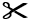 